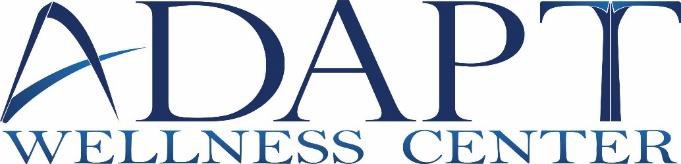 LARA ANDERS LMFT Licensed Marriage and Family Therapist1911 United Way Medford OR 97504 (541) 292-9452 or (541) 773-2999 lara@adaptmedford.comNew Client Assessment FormDate __________________________________________________________________________________Name _________________________________________________________________________________Date of birth  ___________________________________________________________________________Address  _______________________________________________________________________________E-mail   ________________________________________________________________________________Phone  ________________________________________________________________________________ (Would you like to receive reminder text on this number?)	Yes		No	What type of therapy are you interested in?             Individual	    Marriage       Family	(please circle)How did you hear about us?  _______________________________________________________________Religious affiliation  ______________________________________________________________________How do you plan to pay for therapy?	Cash		Check	Debit/Credit		Bishops Assistance	HSA account	If Bishop will be assisting financially, please include his name, address to send bill to and phone number______________________________________________________________________________________________________________________________________________________________________________Marital Status:Married                                                                Single                                        Divorced                                                               Recent break up                     Widowed           Names and ages of family members?  ______________________________________________________________________________________________________________________________________________________Current health issues  __________________________________________________________________________________________________________________________________________________________________List all medical conditions and medications currently taking for those  ____________________________________________________________________________________________________________________________Are you currently being treated by another therapist  _______________________________________________Name and phone number of doctor prescribing medications ___________________________________________________________________________________________________________________________________Counseling history (prior Diagnoses & dates of treatment) _____________________________________________________________________________________________________________________________________Was the outcome of past therapy successful? Please describe what worked and what didn’t ___________________________________________________________________________________________________________________________________________________________________________________________________What is the main reason you’re here today ___________________________________________________________________________________________________________________________________________________________________________________________________________________________________________Describe what things would look like if the main problem was solved ______________________________________________________________________________________________________________________________________________________________________________________________________________________Describe past successes in this area _________________________________________________________________________________________________________________________________________________________________________________________________________________________________________________List additional problems you’d like to work on in therapy ________________________________________________________________________________________________________________________________________________________________________________________________________________________________List your strengths ______________________________________________________________________________________________________________________________________________________________________________________________________________________________________________________________Sign_______________________________________________________________________________________This form is strictly CONFIDENTIAL:Check all that apply:Unusual eating patternsAnxietyDesire to not be touchedDepressionHopelessnessDifficulty sleepingThoughts of body imageObsessive thoughtsFelling out of controlFear/WorryLack of motivationstress in relationshipsCompulsive eatingHeadachesThoughts of harming self or othersAngry outburstsGuiltMood swingsPerfectionismDesire to be aloneSocial PhobiasAddictionsFear of failureFlat emotions